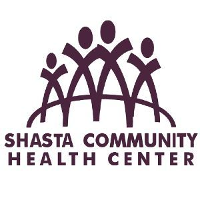 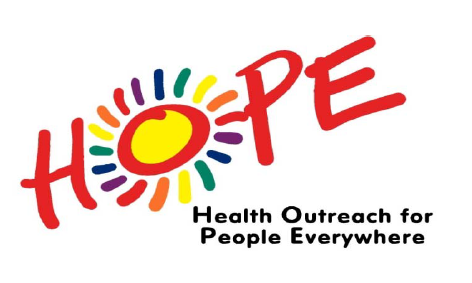 HOPE Medical Respite Referral Staff WorksheetThe intent of our program is to provide care for homeless individuals who are recovering from an acute or post-acute medical condition. The Medical Respite program is designed to provide a safe place to recover for people experiencing homelessness who are discharged from the hospital, or those failing to thrive in the shelter system or on the streets due to acuity of medical conditions. Program length cannot exceed 8 weeks.Once this form is received by our RN, the patient will be interviewed by the Medical Respite Team to determine appropriateness for admission and patient’s ability and willingness to engage in their medical care. This is a harm reduction, housing first focused program that aims to balance patient safety and their ongoing medical needs. Patient’s Name:_________________________________ DOB:_______________________________________MRN: ______________________________ Current Pt Location:____________________ Rm #:_____________Hospital MD/Provider:_________________________ Provider’s Contact #/Pager:________________________Contact Staff at Mercy (Case Management):__________________________Phone #:_____________________Homeless Status Verified:   Y   N   		Living Situation prior to hospitalization:___________________________________________MEDICAL REASON FOR REFERRAL (ACUTE):_________________________________________________________________________________________________________________________________________________	____________________________________________________________________________________________________________________________________________________________________________________Anticipated RC LOS (should be 4-6 weeks):_________________________________________________________________________________________________________________________________________________Does patient require wound care (if so, please describe the wound, location and size and current treatment plan):________________________________________________________________________________________________________________________________________________________________________________Anticipated D/C Date from hospital:_________________ Recent hospitalization/currently hospitalized?   Y   N     Admit Date:______________  Any surgeries?_____________________________________________________Specialty FU Required:   Y   N   Scheduled Appts (with dates):___________________________________________________________________________________________________________________________________Insured:   Y   N   Current Insurance Coverage:_____________________________________________________Any communicable diseases?  Y    N		Pt requires oxygen? 		  Y   NAble to care for self:  		 Y   N                 Bowel & bladder continent? 	  Y    N		Ambulatory?   			 Y    N                 Assistive device used? 	  Y    N		Indwelling catheter?  		 Y    N                 Can pt self-administer meds?  Y    N		Requires insulin?   		 Y   N                  Does pt have PICC line?            Y    NPatient agreeable to admission to recuperative care:   Y   NWhat is the plan for patient’s prescriptions at the time of discharge?___________________________________________________________________________________________________________________________Details from abnormal answers above:____________________________________________________________________________________________________________________________________________________Patient is also eligible for SNF:   Y   N   Has patient been denied by SNF bc of disposition issues?   Y   NHas the patient been arrested or convicted of a sexual offense, violent offense, arson or a drug-related manufacturing charge that could be a barrier to accessing community resources or housing?Details:____________________________________________________________________________________   __________________________________________________________________________________________________________________________________________________________________________________________________________________________________________________________________________________________________________________________________________________________________________________________________________________________________________________________________